25 de noviembre de 2019A TODAS LAS ENTIDADES SUPERVISADAS POR LA SUPERINTENDENCIA GENERAL DE ENTIDADES FINANCIERAS Y AL PUBLICO EN GENERALSe informa que:Por motivo de las fechas festivas de fin y principio de año, nuestras oficinas permanecerán cerradas al público entre el 26 de diciembre del 2019 y el 1° de enero de 2020, ambos días incluidos.Retornaremos a las labores en el horario habitual a partir del 02 de enero de 2020.Atentamente,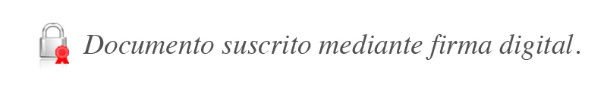 Bernardo Alfaro Araya Superintendente BAA/VAD/mfq**	